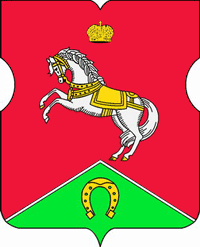 СОВЕТ ДЕПУТАТОВмуниципального округаКОНЬКОВОРЕШЕНИЕ                      17.03.2021		        3/4               _________________№___________________В соответствии с пунктом 1 части 5 статьи 1 Закона города Москвы от 11.07.2012 № 39 «О наделении органов местного самоуправления муниципальных округов в городе Москве отдельными полномочиями города Москвы», постановлением Правительства Москвы от 03.02.2011 № 26-ПП "О размещении нестационарных торговых объектов, расположенных в городе Москве на земельных участках, в зданиях, строениях и сооружениях, находящихся в государственной собственности" и на основании обращения Префектуры Юго-Западного административного округа города Москвы от 19.02.2021 № 12-08-412/21 Советом депутатов принято решение:1. Согласовать проект изменения Схемы размещения нестационарных торговых объектов на территории района Коньково со специализацией «Бахчевой развал» (Приложение). 2. Направить настоящее решение в управу района Коньково города Москвы, префектуру Юго-Западного административного округа города Москвы и Департамент территориальных органов исполнительной власти города Москвы.3. Опубликовать настоящее решение в бюллетене «Московский муниципальный вестник», разместить на сайте органов местного самоуправления муниципального округа Коньково www.konkovo-moscow.ru.4. Контроль за исполнением настоящего решения возложить на главу муниципального округа Коньково Малахова С.В.Глава муниципального округа Коньково   		                              С.В. МалаховПриложение								к решению Совета Депутатов	муниципального округа Коньковоот 17.03.2021 № 3/4Внесение изменений в схему размещения нестационарных торговых объектов на территории района Коньково со специализацией «Бахчевой развал»1)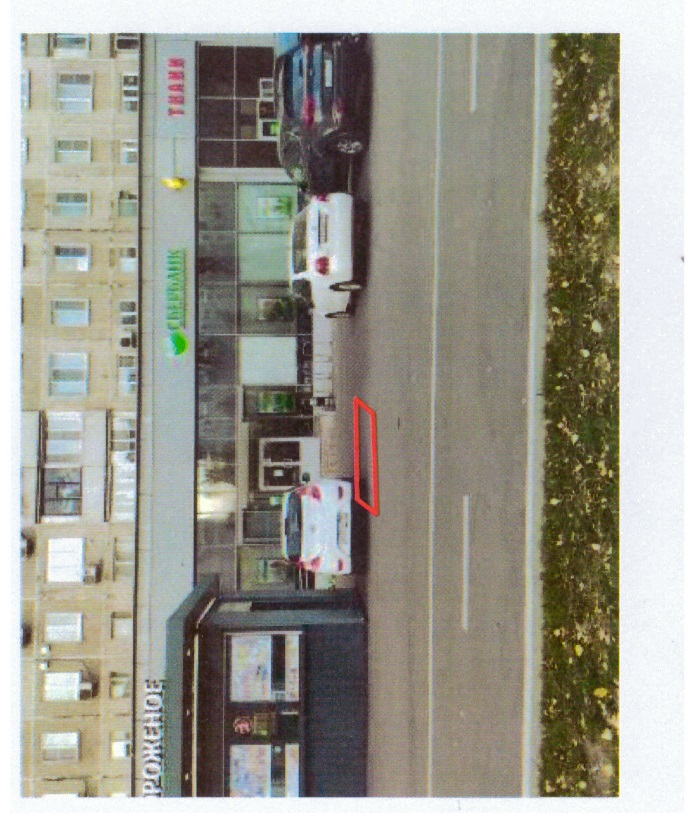 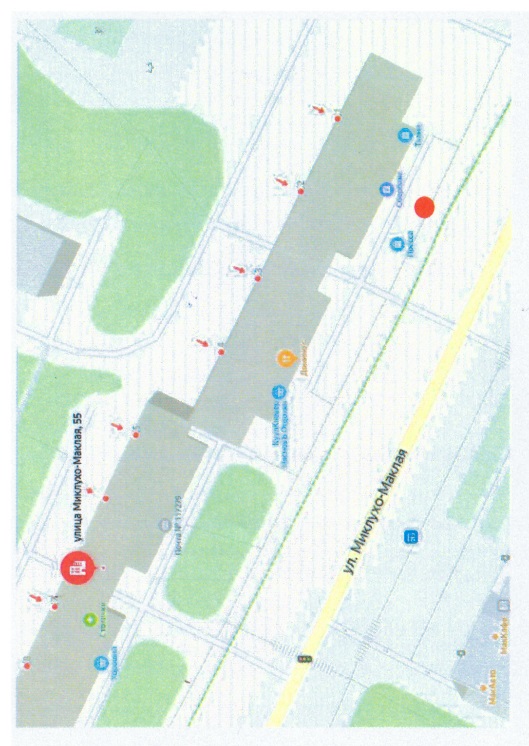 Информация об объекте:Площадь объекта: 4 кв.мСпециализация: бахчевые культурыПериод размещения с 01 августа по 01 октября2)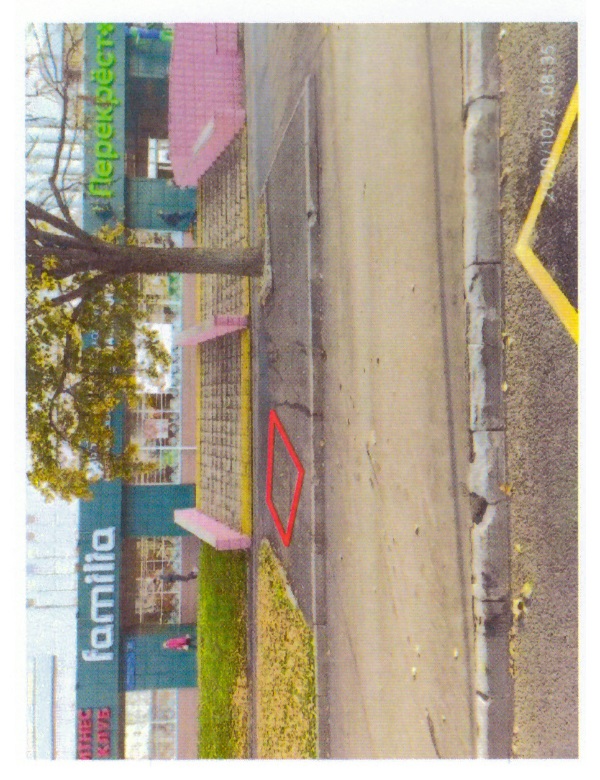 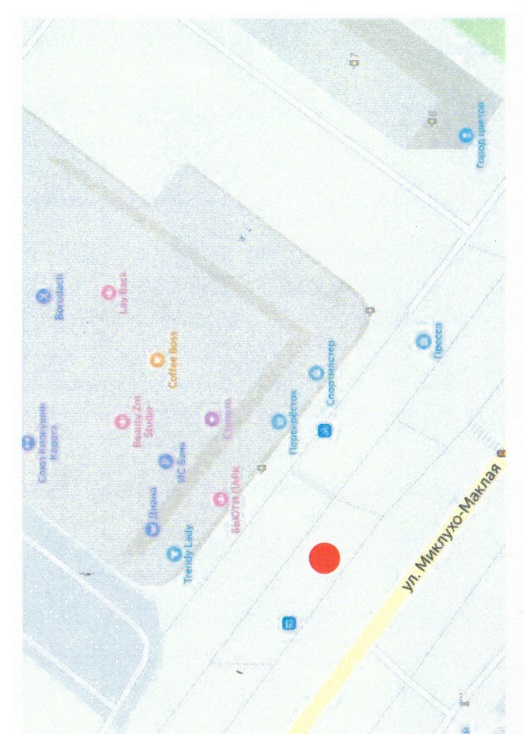 Информация об объекте:Площадь объекта: 4 кв.м                                                 Специализация: бахчевые культурыПериод размещения с 01 августа по 01 октябряИсключение из схемы НТО.Причина: противоречит требованиям п.8.6  ППМ от 03.02.2011 № 26-ПП – нахождение в 10-метровой зоне посадочной площадки наземного общественного транспортаО согласовании проекта изменения Схемы размещения нестационарных торговых объектов на территории района Коньково со специализацией «Бахчевой развал»№ п/пОкругРайонВид объектаАдрес размещенияПлощадь НТОСпециализацияПериод размещенияКорректировка схемы1ЮЗАОКоньковоБахчевой развалМиклухо-Маклая ул., вл. 554Бахчевые культурыС 1 августа по 1 октября Включение в схему адреса размещения2ЮЗАОКоньковоБахчевой развалМиклухо-Маклая ул., д. 374Бахчевые культурыС 1 августа по 1 октября Исключение из схемы –несоответствие требованиям к размещению, установленным ППМ от 03.02.2011 № 26-ПП (п.8.6 приложения 1)